課題三 繁榮的宋元經濟與文化交流學習目標　　初中中國歷史科虛擬學習旅程教材套課題三以宋元經濟與文化為設計主題，旨在通過16張360全景圖和一個虛擬實境(VR)展館，讓學生進行課堂或課後研習。完成後，學生將能夠：通過觀賞仿古景點中的建築和街景，認識宋代都市經濟文化的繁華景象。透過宋代古碼頭、船隻、文物等遺址和遺跡，了解宋代海外貿易的繁盛面貌。分析宋代海外貿易發展的成因和主要特點。通過觀賞文物、圖畫等歷史資料，探討蒙元時期中外經濟文化頻繁交流的歷程。欣賞中國文化兼容並蓄、開放包容的特點。配合課程歷史時期：宋元學習重點：經濟蓬勃與民族關係發展的時代課題：兩宋政治及經濟的發展適用年級：中二上學期參考資料文章影片階段教學流程建議教學資源課前預習提問：「提起宋代經濟，你了解哪些特徵？」學生自由作答。例如宋代城市化比例很高，城市經濟發展繁榮，或是宋代努力開拓海外貿易市場，藉此喚起學生對宋代經濟的主要印象。介紹是次360全景圖虛擬考察的內容和目的：考察將讓大家走進和宋代經濟有關的景點，更具體地感受宋代都市經濟文化和海外貿易的面貌。上課前派發電子教材使用指南及準備工作紙，讓學生：
(1) 熟悉360全景圖考察操作方法；(2) 完成準備工作紙，初步了解三個考察地點。　三個考察點分別屬於兩個行程，可按課程內容、學生興趣等，選擇只走單個行程。 360全景圖考察指南 電子教材使用指南 360考察準備工作紙引入行程A：在課堂上，提問：「我們將要到哪個地方考察？」學生按準備工作紙的資料作答。問：「為甚麼清明上河園選址於河南開封？」由此帶出北宋建都汴京，即今天河南開封。 讓學生報告準備工作紙的答案，初步掌握景點的基本資訊。小結：北宋包括汴京在內的不少大城市商業發展蓬勃，呈現出繁榮、熱鬧的面貌。行程B：在課堂上，展示中國地圖，問：「我們將要到哪些地方考察？」學生根據準備工作紙上的相關資訊作答。問：「為甚麼兩處地點都位於沿海城市？」由此帶出南宋海上貿易繁盛，包括泉州在內的不少城市都成為重要的對外貿易港口。讓學生報告第一、二題的答案，初步掌握兩個景點的基本資訊。小結：南宋朝廷頗為重視海外貿易發展，與數十個國家保持貿易關係，不少南宋手工業、農業產品成為熱銷海外的商品。 360考察準備工作紙發展按學生能力，派發相關考察行程的簡易版或進階版360考察工作紙。　可以因應學生興趣和習慣，選擇是否使用虛擬眼鏡作為考察工具。帶領學生進行虛擬考察。考察過程中，學生按「思考點」和「知識站」的提示或補充資料，從相片中找出或推測答案。行程A　北宋經濟生活：汴京風光提醒學生留意：(1) 清明上河園和《清明上河圖》的關係。(2) 園中仿古建築的特色及其功能。(3) 園中仿古街景所反映的北宋都市商業發展狀況。讓學生完成360考察工作紙，綜合重温是次考察的重點。行程B　南宋海外貿易：海上揚帆提醒學生留意：(1) 石湖碼頭遺物、遺跡的作用及歷史價值。(2) 博物館中沉船殘骸以及其他船隻模型的構造。(3) 博物館中的文物種類和特點。讓學生完成360考察工作紙，綜合重温是次考察的重點。 360考察工作紙(行程A)簡易版 360考察工作紙(行程A)進階版行程A　北宋經濟生活：汴京風光 360考察工作紙(行程Ｂ)簡易版 360考察工作紙(行程Ｂ)進階版行程B　南宋海外貿易：海上揚帆總結通過提問，引導學生說出從這次考察中，如何看到以下重點：(1) 北宋都市經濟：汴河是汴京的重要運輸樞紐，汴河兩岸商業繁榮，虹橋的設計也以方便河道運輸為目的。汴京建築輝煌壯觀，在《清明上河圖》中也有所表現。汴京街頭商鋪林立，有眾多行業經營。(2) 南宋海外貿易：泉州是南宋重要的對外貿易港口，石湖碼頭及附近的歷史遺跡都表現出古代港口的面貌。「南海Ｉ號」船體殘骸和其他船隻模型顯示出宋代造船業的發達和先進技術。「南海Ｉ號」出土文物反映了南宋外銷商品豐富，瓷器形制典雅，製作技術高超。延伸學習讓學生完成360考察延伸學習工作紙，從閱讀中增進對虹橋、泉州港的了解。介紹VR展覽館「蒙元時期的文明碰撞」，指出蒙元時期疆土遼闊，且實行開放包容的文化政策，使得中外文化、物產廣泛交流，互相影響，推動東西方社會經濟向前發展。鼓勵學生通過自學，在展覽館中按個人興趣參觀各項展品，進行延伸學習，並可以完成相關的工作紙。 360考察延伸學習工作紙VR展覽館_蒙元時期的文明碰撞導覽圖預備工作紙導賞工作紙延伸工作紙燦爛的中國文明_《海上絲綢之路始發地》專題https://chiculture.org.hk/tc/china-five-thousand-years/2603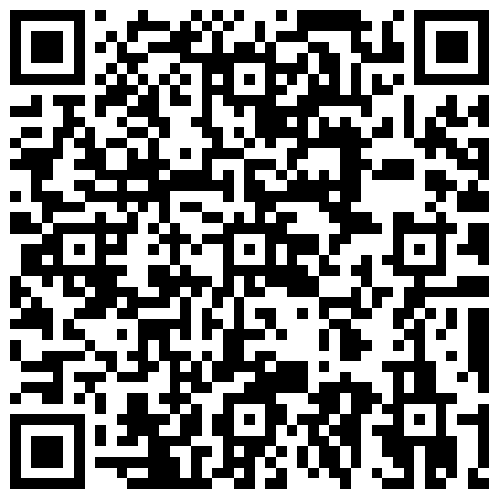 燦爛的中國文明_《元代的多元文化》專題https://chiculture.org.hk/tc/china-five-thousand-years/4064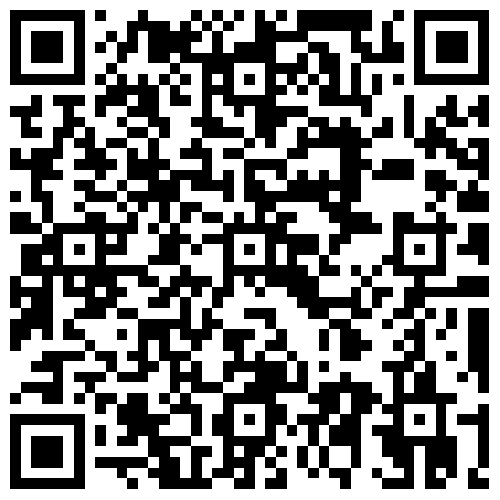 故宮博物院_張擇端清明上河圖卷https://www.dpm.org.cn/collection/paint/228226.html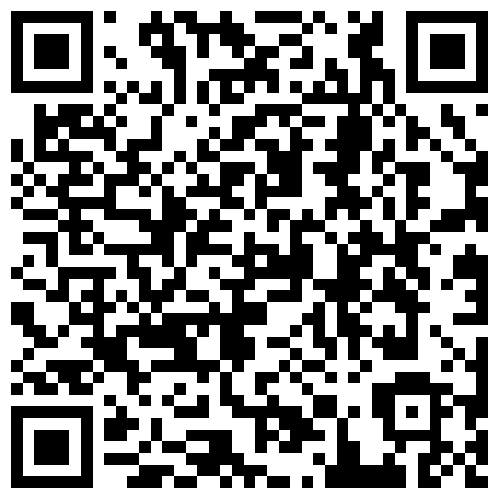 尋寶宋元泉州：石湖碼頭千帆競過林鑾渡https://www.qzwb.com/gb/content/2021-07/07/content_7095955.htm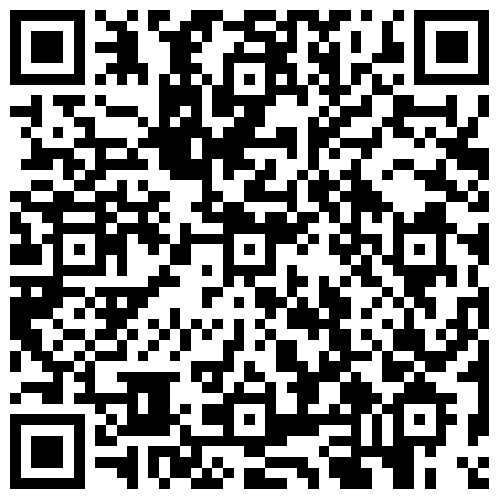 The China Current_開封城與清明上河圖https://chinacurrent.com/education/article/2021/05/22106.html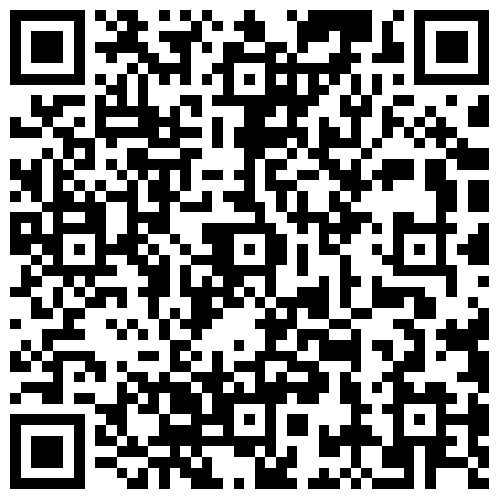 中央電視台紀錄片：《南海Ｉ號》（普通話旁白）https://tv.cctv.com/2012/12/15/VIDA1355566033457658.shtml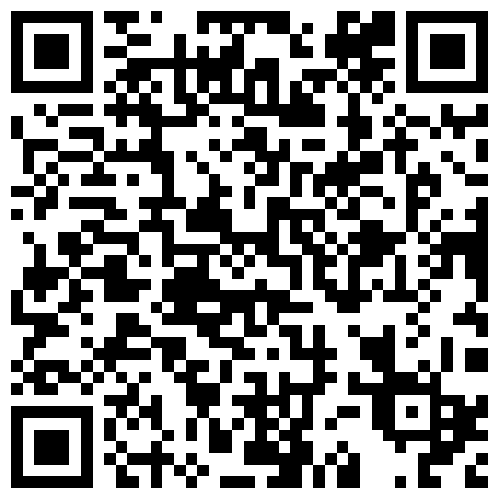 